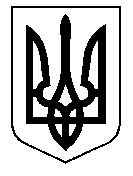 ТАЛЬНІВСЬКА РАЙОННА РАДАЧеркаської областіР  І  Ш  Е  Н  Н  Я30.03.2018                                                                                 № 23-1/VІІПро  звільнення Майсюка А.В. з посади головного лікаря Тальнівської центральної районної лікарні Відповідно до пункту 20 частини 1 статті 43, статті 44 Закону України «Про місцеве самоврядування в Україні», статті 38 Кодексу законів про працю України, статті 16 Закону України «Основи законодавства України про охорону здоров’я», Порядку проведення конкурсу на зайняття посади керівника державного, комунального закладу охорони здоров’я, затвердженого постановою Кабінету Міністрів України від 27.12.2017 № 1094, Регламенту Тальнівської районної ради, затвердженого рішенням районної ради від 22.12.2015 № 2-2/VII із змінами, пункту 9.1. Статуту Тальнівської центральної районної лікарні, затвердженого рішенням районної ради від 23.01.2015                        № 36-7/VІ, із змінами, розглянувши заяву головного лікаря Тальнівської центральної районної лікарні Майсюка А.В. від 26 березня 2018 року та враховуючи погодження Управління охорони здоров’я Черкаської обласної державної адміністрації від 28.03.2018 № 116/03-02-16, районна рада ВИРІШИЛА:1. Звільнити Майсюка Анатолія Васильовича 31 березня 2018 року з посади головного лікаря Тальнівської центральної районної лікарні у зв’язку з виходом на пенсію (стаття 38 Кодексу законів про працю України).2. Виконання обов’язків головного лікаря Тальнівської центральної районної лікарні на період  до призначення керівника даного закладу покласти на заступника головного лікаря Тальнівської центральної районної лікарні Калініченко Валентину Григорівну, врахувавши її згоду.3. Тальнівській районній державній адміністрації:3.1 провести конкурс на зайняття вакантної посади головного лікаря Тальнівської центральної районної лікарні в порядку і терміни, визначені чинним законодавством України;3.2 внести районній раді подання щодо призначення переможця конкурсу на посаду керівника закладу;3.3 взяти до уваги, що призначення на посаду головного лікаря Тальнівської центральної районної лікарні здійснюватиметься шляхом укладення контракту на строк три роки.4. Контроль за виконанням рішення покласти на постійну комісію районної ради з питань комунальної власності, промисловості та регуляторної політики.Голова районної ради                                                                     В.Любомська